Załącznik nr 4 do OPZ: kwestionariusz wywiadu do Badania IVKWESTIONARIUSZ PAPI (3) lub TAPI (3)  DLA BADANIA IV  Badanie skłonności mieszkańców Poznania oraz Aglomeracji Poznańskiej do korzystania z transportu publicznego w dniu 21.09.2018r.Dzień dobry. Na zlecenie Zarządu Transportu Miejskiego w Poznaniu przeprowadzam badanie dotyczące satysfakcji mieszkańców z działania komunikacji publicznej. Czy może Pani/Pan poświęcić swój czas i odpowiedzieć na kilka pytań dotyczących korzystania z transportu publicznego?Przeprowadzane badanie ma charakter w pełni anonimowy, a wyniki prezentowane będą wyłącznie w postaci zbiorczych tabel statystycznych.X: TYDZIEŃ ZRÓWNOWAŻONEGO TRANSPORTU I  DZIEŃ BEZ SAMOCHODUX.1 Czy słyszała Pani/słyszał Pan o Dniu Bez Samochodu organizowanym przez Miasto Poznań ramach Europejskiego Tygodnia Zrównoważonego Transportu,?X.2 Z czym kojarzy się Pani/Panu Dzień Bez Samochodu? (nie czytaj odpowiedzi, zaznacz wszystkie wskazane przez respondenta. Zwracaj uwagę na różnicę pomiędzy odpowiedziami 1 i 2)X.3 W ramach Dnia Bez Samochodu tj. 22 września lub w dniu roboczym wypadającym bezpośrednio przed 22 września można za darmo korzystać z transportu publicznego, organizowanego przez ZTM na podstawie ważnego dowodu rejestracyjnego samochodu. Jeden ważny dowód rejestracyjny auta upoważnia do darmowego przejazdu jedną osobę.Jak ocenia Pani/Pan tę inicjatywę?X.4 Proszę uzasadnić odpowiedź (pytanie otwarte, zapisać odpowiedź Respondenta):……………………………………………………………………………………………………………………………….……………………………………………………………………………………………………………………………….……………………………………………………………………………………………………………………………….……………………………………………………………………………………………………………………………….……………………………………………………………………………………………………………………………….……………………………………………………………………………………………………………………………….X.5 Co skłoniło Panią/Pana do skorzystania w dniu dzisiejszym z transportu publicznego? (można zaznaczyć dowolną liczbę odpowiedzi) PYTANIE wyłącznie dla respondentów, którzy w metryczce na początku ankiety wybrali odpowiedź TRAMWAJ, AUTOBUS, ROWER MIEJSKI:X.6 Proszę wskazać powód/powody, dla którego/ych dziś korzystała Pani/Pan z dojazdu samochodem (pytanie otwarte, zapisać odpowiedź Respondenta):……………………………………………………………………………………………………………………………….……………………………………………………………………………………………………………………………….……………………………………………………………………………………………………………………………….……………………………………………………………………………………………………………………………….……………………………………………………………………………………………………………………………….……………………………………………………………………………………………………………………………….X.7 Jak często porusza się Pani/Pan po mieście i aglomeracji poznańskiej następującymi środkami transportu (jeżeli respondent w punkcie „8. W inny sposób, jaki?” wskazał, że nie korzysta z innych środków transportu, zaznaczyć odpowiedź „wcale”)X.8 Od 22 lutego 2018r. w Poznaniu funkcjonuje pierwszy parking typu Park & Ride „Szymanowskiego”. Czy słyszała Pani/słyszał Pan o tym udogodnieniu dla osób chcących przesiąść się z samochodu na transport publiczny. X.9 Od 22 lutego 2018r. w Poznaniu funkcjonuje pierwszy parking typu Park & Ride „Szymanowskiego”. Czy korzystała Pani/korzystał Pan z tego udogodnienia dla osób chcących przesiąść się z samochodu na transport publiczny. X.10 W jakim stopniu zgadza się Pani/Pan z następującymi stwierdzeniami dotyczącymi parkingu Park & Ride? METRYCZKA:M.1 Płeć:					M.2. Rok urodzenia (liczba):  M.3. ObywatelstwoM.4 Miejsce zamieszkania Respondenta:M.5 Liczba osób w gospodarstwie domowym (uwzględniając respondenta)M.6 Czy u P. w gospodarstwie domowym jest samochód? M.7 Sytuacja zawodowa:           M.8 Miejsce pracy lub naukiPrzystanek/Dworzec ZTM:................................ Data:.......................... Godzina:.................................. 
PRZYSTANEK/DWORZEC ZTM:PRZYSTANEK/DWORZEC ZTM:Środek transportu, z którego 21.09.2018r. korzystał Respondent (zaznacz właściwy): TRAMWAJ    AUTOBUS        ROWER MIEJSKI   SAMOCHÓD  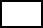 Środek transportu, z którego 21.09.2018r. korzystał Respondent (zaznacz właściwy): TRAMWAJ    AUTOBUS        ROWER MIEJSKI   SAMOCHÓD  NR RESP.:1. Tak12. Nie2 –> przejdź do pytania X.33. Nie wiem3 –> przejdź do pytania X.31. Możliwość darmowego przejazdu komunikacją publiczną12. Możliwość darmowego przejazdu komunikacją publiczną, jeżeli jest się kierowcą/posiada się prawo jazdy/posiada się samochód itp.23. Dbałość o środowisko naturalne, ekologię 34. Promowanie korzystania z transportu publicznego45. Inne, jakie? (zapisać).....................................5Zdecydowanie dobrzeRaczej dobrzeTrudno powiedzieć(nie czytać)RaczejźleZdecydowanie źleNie wiem543210 -> przejdź do pytania X.51. Korzystam z transportu publicznego regularnie12. Brak dostępu do innego środka transportu23. Możliwość skorzystania z darmowego przejazdu w ramach Dnia bez Samochodu34. Konieczność dotarcia do miejsca, którego nie odwiedzam regularnie45. Inne, jakie? (zapisać)...................................................................................5Codziennie lub prawie codziennieKilka razy w tygodniuKilka razy w miesiącuPrzynajmniej raz w miesiącuRzadziejWcale1. Autobus5432192. Tramwaj5432193. Samochód - jako kierowca5432194. Samochód - jako pasażer5432195. Rower5432196. Pociąg5432197. Wyłącznie pieszo 5432198. W inny sposób, jaki? (zapisać) ………………………………….5432191. Tak12. Nie2 1. Tak1-> przejdź do pytania X.92. Nie2-> przejdź do pytania X.10 Zdecydowanie się zgadzamRaczej się zgadzamRaczejsię nie zgadzamZdecydowanie się nie zgadzamDzięki zastosowanym ułatwieniom technicznym z parkingu Park & Ride wygodnie się korzysta 5421Parking Park & Ride atrakcyjnie się prezentuje, zachęcając do pozostawienia auta i przesiadki na transport zbiorowy5421Dzięki parkingowi Park & Ride częściej korzystam z transportu zbiorowego i nie wjeżdżam samochodem do centrum miasta5421Uważam, że dzięki takim inicjatywom jak parking Park & Ride więcej osób może się przesiąść z samochodu na transport publiczny5421Mężczyzna1Kobieta2Rok urodzeniaObywatelstwo:Poznań 1Poza Poznaniem2Proszę o podanie kodu pocztowego do celów statystycznychNazwa powiatu:Proszę o podanie kodu pocztowego do celów statystycznychNazwa gminy:Proszę o podanie kodu pocztowego do celów statystycznychNazwa województwa:Proszę o podanie kodu pocztowego do celów statystycznychKod pocztowy:Dorośli (powyżej 18 roku życia)Dzieci i młodzież do 18 roku życiaTak1Nie2Uczeń/student 1Rencista/emeryt2Osoba pracująca3Bezrobotny4Osoba opiekująca się domem5Poznań 1Poza Poznaniem2Kod Pocztowy:Kod Pocztowy:Kod Pocztowy:Kod Pocztowy: